Adı Soyadı:……………………………………                                 	19 Eylül 2011-Pazartesi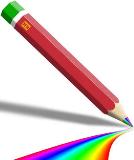 Sevgili Afacanlarım;Biliyorum ödev yapmayı çok özlediniz. İşte size güzel bir ödev:İlköğretim haftası ile ilgili bir şiir araştıralım ve Türkçe defterimize yazalım.İlköğretim Haftasının anlam ve önemi hakkında en çok 1 dakikalık  bir konuşma hazırlayarak sınıf arkadaşlarımıza sözlü olarak tahtada anlatalım.İLKÖĞRETİM HAFTASIA. Cümlelerdeki boşlukları uygun sözcüklerle tamamlayın.İlköğretim …………………….. temelidir.						altıOkulların açıldığı ilk hafta …………………………Haftasıdır.		  	eğitim…………. yaşını bitirenler ilköğretime gitmek zorundadır.			düşmanBir ülkenin kalkınması ……………ve bilgi ile olur.				ilköğretim Eğitimin amacı iyi ……………… yetiştirmektir.		 			eğitiminEn büyük ………………………….. bilgisizliktir.				 	insanB. Aşağıdaki cümlelerde doğrular için D, yanlışlar için Y kutusunu boyayın.  D    Y   Okul müdürü, öğretmen ve hizmetliler okul çalışanlarıdır.  D    Y   Öğretimin ilk basamağı ilköğretim değildir.   D    Y   İlköğretim yurdumuzda zorunlu değildir.  D    Y   İlköğretimin süresi sekiz yıldır.  D    Y   İlköğretim okullarında okuma-yazma öğretilmez.  D    Y   Okulda bilgi, beceri ve iyi alışkanlıklar kazanırız.  D    Y   Ülke kalkınması için iyi eğitim görmeliyiz.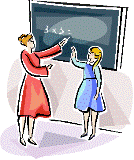   D    Y   Bilgili, becerikli insanlar çevrelerine zarar verirler.  D    Y   Eğitim öğretim devlet okullarında parasızdır.  D    Y   Atatürk okuma yazmaya büyük önem verirdi.Velinin İmzası: